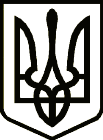 УкраїнаНОВГОРОД – СІВЕРСЬКА МІСЬКА РАДАЧЕРНІГІВСЬКОЇ ОБЛАСТІ(сорок перша сесія VII скликання)РІШЕННЯ22 грудня 2018 року                                                                                            № 753 Про затвердження Програми підтримки державної установи «Новгород-Сіверська установа виконання покарань (№31)» на 2019 рікВідповідно до Конституції України, Закону України «Про попереднє ув’язнення», Кримінально-виконавчого кодексу України, Закону України від 23.06.2005 №2713-ІV «Про державно-виконавчу службу України», враховуючи клопотання державної установи «Новгород-Сіверська установа виконання покарань (№31)»,  керуючись пунктом 22 частини 1 статті 26 Закону України «Про місцеве самоврядування в Україні»,  міська рада В И Р І Ш И Л А:1. Затвердити Програму підтримки державної установи «Новгород-Сіверська установа виконання покарань (№31)» на 2019 рік (далі - Програма), що додається. 2. Фінансовому управлінню міської ради забезпечити фінансування даної Програми у 2019 році при наявності вільного залишку та перевиконання дохідної частини міського бюджету.3. Державній установі «Новгород-Сіверська установа виконання покарань (№31)» забезпечити виконання заходів щодо реалізації Програми в межах бюджетних надходжень та про хід виконання Програми проінформувати міську раду.4. Контроль за виконанням рішення покласти на постійну комісію міської ради з питань планування, бюджету та комунальної власності.Міський голова                                       		    	                     О. Бондаренко 